      В соответствии со статьями 24, 25, 28 Градостроительного кодекса Российской Федерации, статьей 14 Федерального закона от 06 октября 2003 года № 131-ФЗ «Об общих принципах организации местного самоуправления в Российской Федерации», Законом Чувашской Республики «О регулировании градостроительной деятельности в Чувашской Республике», Уставом Орининского сельского поселения Моргаушского района Чувашской Республики, Положением о составе, порядке подготовки проекта генерального плана Орининского сельского поселения и внесение в него изменений, составе и порядке подготовки планов реализации генерального плана Орининского сельского поселения, утвержденным решением Собрания депутатов Орининского сельского поселения от 21 мая 2008 года    № С-18/2,   Собрание депутатов Орининского сельского поселения Моргаушского района Чувашской Республики р е ш и л о:          1. Внести в решение Собрания депутатов Орининского сельского поселения Моргаушского района Чувашской Республики  от 29.11.2008 г. № С-22/1 «Об утверждении генерального плана Орининского сельского поселения и об установлении границ населенных пунктов входящих в состав Орининского сельского поселения» следующие изменения:          1.1. Внести в генеральный план Орининского сельского поселения Моргаушского района Чувашской Республики, утвержденный решением Собрания депутатов Орининского сельского поселения от 29 ноября 2008 года № С-22/1, согласно прилагаемой сводной схеме (основного чертежа) генерального плана (Приложение № 1) следующие изменения:     1.1.1. В части нанесения (установления) зоны железнодорожного транспорта общего пользования в схеме территориального планирования Генерального плана Орининского сельского поселения Моргаушского района Чувашской Республики нанести проектируемую  трассу  федерального значения  «Высокоскоростная железнодорожная магистраль Москва-Казань-Екатеринбург (ВСМ-2)».    1.1.2. Включить в границы деревни Сендимир Орининского сельского поселения Моргаушского района Чувашской Республики земельные участки с кадастровыми номерами: 21:17:101201:69; 21:17:101201:70; 21:17:101201:50; 21:17:101201:48; 21:17:101601:888, а также часть кадастрового квартала 21:17:101201, суммарной площадью 1,89 га, расположенных западнее деревни (территория бывшей школы), на котором в настоящее время имеются индивидуальные жилые дома.  1.1.3. Включить в границы деревни Пикикасы Орининского сельского поселения Моргаушского района Чувашской Республики земельный участок с кадастровым  номером 21:17:100901:979 полностью и часть территории кадастрового квартала 21:17:101601, суммарной площадью 0,10 га для обеспечения требуемого минимального размера первого пояса ЗСО источника водоснабжения. 1.1.4.  Исключить  из границ Орининского сельского поселения земельный участок кадастрового квартала 21:17:160307, на котором расположены объекты Моргаушского кирпичного завода,  в соответствии с решением Собрания депутатов Орининского  сельского поселения Моргаушского района чувашской Республики от 07.02.2014 г.  № С-37/1  и включения данного участка в границы Моргаушского сельского поселения Моргаушского района Чувашской Республики.  1.1.5. Исключить из карты функциональных зон генерального плана шесть скотомогильников, включенных в реестр неиспользуемых скотомогильников и безопасных в ветеринарно-санитарном отношении на основании Актов ликвидации неиспользуемых скотомогильников от 02.07.2015 и ветеринарно-санитарных карточек №№ 28, 33, 55, 56, 61а, 84. 2. Настоящее решение вступает в силу после официального опубликования.Глава Орининского сельского поселения                                              С.В.БардасовЧĂВАШ РЕСПУБЛИКИМУРКАШ РАЙОНĚ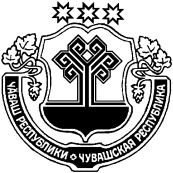 ЧУВАШСКАЯ РЕСПУБЛИКАМОРГАУШСКИЙ  РАЙОНОРИНИН  ЯЛ  ПОСЕЛЕНИЙĚНДЕПУТАТСЕН ПУХĂВĚЙЫШĂНУ19.04.     2016 №  С-11/1Патаккасси ялěСОБРАНИЕ ДЕПУТАТОВОРИНИНСКОГО СЕЛЬСКОГОПОСЕЛЕНИЯРЕШЕНИЕ19.04.     2016 №  С-11/1д.ПадаккасыО внесении изменений в решение Собрания депутатов Орининского сельского поселения Моргаушского района Чувашской Республики  от 29.11.2008 г. № С-22/1 «Об утверждении генерального плана Орининского сельского поселения и об установлении границ населенных пунктов входящих в состав Орининского сельского поселения»